Y4 Arguments for / against 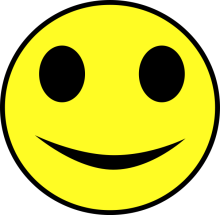 (Persuasive letter writing)Statement: 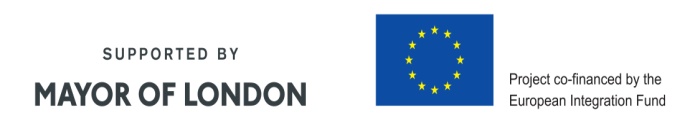 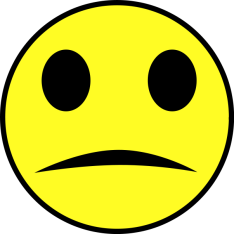 